Barriers in repurposing an existing manufacturing plant: a total interpretive structural modeling (TISM) approachAbstractRepurposing of an existing manufacturing plant is an emerging field due to the increase in emergencies of the covid-19 pandemic with the need of rapid responses which has a wide range of potential applications in sustainment of the manufacturing plant in these unfavourable times and helping of the economy. It makes the manufacturing plant adaptable to changes, makes it productive by manufacturing products that are currently in demand, prevents the dissolution of the plant and thus harvests the maximum potential of the manufacturing plant in the need of an emergency. However, not many industries and plants are suited to make the appropriate changes and lack knowledge on how to proceed to do so. The paper identifies the barriers that are faced in the transition for repurposing a general manufacturing plant to a more suited plant for current emergencies that need rapid response. These barriers hinder the repurposing of the manufacturing plant and impact the business decisions to establish a manufacturing plant suited for emergency situations. Surveys and information from various experts in this field are used to identify these barriers and document their interdependencies and influence on one another. The data is graphed and analysed utilizing TISM (Total Interpretive Structural Modelling) and MICMAC (Cross-Impact Matrix Multiplication Applied to Classification) methodology to further examine by classifying and ranking the relationships. Analysing the relationships between barriers leads to effective decisions towards the successful adoption of repurposing of manufacturing plant. A contextual relationship based structural table called interpretive table and structural model is made to pinpoint influential barriers. Thus, the research explains and explores significant barriers to the adoption of repurposing in manufacturing plant and not only provides a strong methodological and contextual contribution with the help of TISM and MICMAC but also gives research a sense of links of the barriers across various levels. On a practical level, the study is immensely useful to help manufacturing plants overcome repercussions due to disruptions by modifying existing practice and business model to a new model which synchronizes with the new normal to increase the efficiency and survivability of the plant. The result of the research points out that strategical, cultural, technological, and innovation barriers are the most influential barrier in repurposing of manufacturing plant.Keywords: Repurposing Manufacturing; Barriers; Total Interpretive Structural Modelling; MICMACIntroduction Covid-19, which was first reported in December 2019 and recognized by WHO as a pandemic in March 2020, has impacted the globe for over a year affecting all forms of goods and services. As of June 2020, the Coronavirus Resource Centre at Johns Hopkins University reported over 8.62 million infections and 485,706 deaths worldwide. The quarantine and lockdown operations led to international economic decline and have been a major blow to healthcare, manufacturing chains as a whole. In March 2020, US industrial production fell to its lowest since World War II while market in Europe plummeted to a new low. April 2020 saw a fall in car sales in the United Kingdom by 97 percent marking a new low since 1946.Covid-19 pandemic has caused many manufacturing plants to close due to a lack of demand for the manufactured product. It has affected production processes thereby created delays for manufacturers, traders, individuals, end-users, and customers. Supply and demand factors have seen a radical change where the demand may have either dropped significantly or rapidly increased such that the production capacity may be unable to keep up (Rapaccini et al. 2020). Either cases call for the manufacturing plant to respond to market fluctuations to overcome disruptions triggered by emergencies. Manufacturing plants have to act quickly in sudden emergency to protect and help their employees as well as maintain operations that are critical lifelines for their consumers and communities. To identify problems and research requirements, focus should be made on factors such as dynamic regulations as well as manufacturing specifications while keeping in mind the modification of production process involved (Schumacher et al. 2021). It is found that development of a resilient system catered to emergency disruptions depends on capital investment as well as on existing rules and regulations.Generally, it has been observed that transition of a firm’s system and layout from product driven one to a service driven one supports production plants in addressing disruption. Despite this, manufacturing has been negatively affected, which can be linked to the magnitude of the pandemic and the immediate efforts made to minimize damage (Qin et al. 2021). Many manufacturing companies undertook a role in providing essential public and medical equipment and materials (Jain et al. 2020). Some manufacturers have successfully implemented repurposing i.e., methodology of manufacturers swiftly shifting to a new process or product. It has also been observed that many companies find repurposing difficult during the pandemic (Shokrani et al. 2020).The pandemic has spurred research across a variety of fields. Studies to manufacturing during Covid-19 involves wide array of topics including additive manufacturing to mitigate damage, local case studies on production changes, industry 4.0 techniques etc. These establish manufacturing as a vital concern a pandemic or emergency environment. An appropriate example showcasing the same is observed in increasing demand of WHO approved PPEs as well as variety of healthcare resources and equipment (Prather et al. 2020).In a detailed survey of 177 participants spread through Italian SMEs and large businesses, academics from Italy, Sweden, and Finland assessed the effect of the pandemic disruption on companies to build a management framework for emergencies (Rapaccini et al. 2020). Studies on low-level manufacturing innovations show that policies and strategies must follow accepted layouts and designs to contribute meaningfully to the industry (Armani et al. 2020). Other research looks at manufacturing from a supply chain risk and resilience perspective (Ivanov and Dolgui 2020). Manufacturing has a crucial role to play in a pandemic environment. In a COVID-19-like climate, few studies have documented the supportive enablers and obstructive barriers to manufacturing (Okorie et al. 2020). The situation of the Indian industry has been documented with multi-criteria decision analysis method to examine and categories local barriers as well as develop methods to address them.  The results depict that, lack of technical expertise and training, lack of R&D and innovation capabilities, popularity of traditional technology, high initial investment in latest technology, and fear of extra workload and loss of flexibility are some obstacles to sustainable development in Indian production firms (Gupta et al. 2020).With the sudden emergence of the global pandemic, COVID-19, many industries and manufacturing plants have faced serious disruptions and, in many cases, have stop the production line as a result of low to zero demand of the manufactured product. While on one hand many industries have faced depressions, on the other hand they are industries that have thrived in this period and have been a staple example for other manufacturing plants in terms of repurposing their manufacturing system. One such indigenous example out of many has been the manufacturing of sanitizer from mahua flowers in Chhattisgarh which were previously used to make alcohol. Mahua flowers are grown by the tribes of Chhattisgarh with the purpose of producing alcohol. During the pandemic this manufacturing line was shifted to the manufacturing of sanitizers by utilizing the alcohol produced to meet the >60% alcohol content in the sanitizers.The quarantine & lockdown operation led to operational led to economic decline and it has been a major burden on manufacturing chains. That has caused multiple manufacturing plants undergo the scenarios such as lack of demand, Lack of trader individuals, End -users’ customers.These are the few major issues in the Covid-19 pandemic:Supply Demand issues Only a Single Monopoly (In terms of recent product innovation such as PPE Kits, Self-testing Kit)In order to sustain radical changes to maintain a stability in operations Trying to create an environment where the market of Oligopoly over Monopoly Trying to reach out and connect sellers, purchase and procurement of the raw material A possible solution to handle such disturbances in the manufacturing process may be adopted by manufacturing plants in the form of repurposing their existing model and modifying it to provide a different service and product that is in demand either due to need of the hour or disruption in other sectors. Repurposing is a method in which the existing manufacturing system or process is altered to adapt the disruptions caused. The process involves rethinking logistics, changes in manufacturing model change in tools equipment and labor, acquiring different raw material or altering the original raw material in terms of needs. The ideal was for repurposing is such that the existing model must be best utilized with minimum interaction from external organizations. However, to do so many manufacturing plants and industries face barriers (Barbeiri et al. 2020)	.Repurposing differs from the traditional manufacturing method as the manufacturing process is modified, to develop a different output for the same input, in order to meet the changing demand. The factors and framework to this methodology have not been properly researched yet due to successful functioning of the existing framework (Shokrani et al. 2020). The novelty of repurposing and the tremendous potential in manufacturing plant applications motivates this research, which examines barriers in repurposing process. Manufacturing plants and industries. Examination of 80 cases in the covid 19 pandemic that have incorporated repurposing in the manufacturing and design segment has shown that inadequate design capability and flexibility of manufacturing are the hindrance to repurposing. (Liu et al. 2021). In this case we are looking at a general manufacturing plant that incorporates all the basic and major functioning of a plant and the intention is to repurpose it to the emergency, requiring rapid response. In this regard, this research explores the following questions:RQ1: What are the significant barriers to the repurposing an existing manufacturing plant? RQ2: What are the interactions and contextual relationships between the barriers?Additionally, the current study provides the readers with the basics of what is repurposing and highlights a simplified version of the process. Some developments in repurposing plants are also highlighted.To address these research questions, the following objectives are definedTo identify the barriers to repurposing manufacturing plantsTo analyse and understand the causal relationship between the highlighted barriersTo develop a hierarchical model as per the driving power as well as dependency of the barriers over each otherThe objective of the paper is to highlight barriers to repurposing of a manufacturing plant to the knowledge of manufacturing plant managers and business owners to repurpose the system in the most efficient way and to utilize the manufacturing plant to the maximum possible extent. The study involves identifying the barriers to repurposing an existing manufacturing plant, their interdependencies on one another and ranking them in terms of priority and interference on one another. The aim is to highlight the influential as well as dependent barriers in the plant. The study examines survey data from a number of manufacturing professionals and employees associated with the industry at the functional and management level. The barriers to repurposing are defined in the scope of COVID-19 disruption, with the assumption that they remain consistent across different regions as long as the context is limited to manufacturing sector during disruptions.The following sections of the paper are structured as: Section 2 highlights on repurposing, describing its ability to manufacturing plants and reviews barriers to repurposing. Section 3 discusses the application of TISM in developing the model for examining barriers to repurposing. Consequently, MICMAC analysis is utilized to classify the highlighted barriers on the basis of their strength and dependence. Section 4 presents the results and discusses the barriers as well as highlights the limitations and elaborates on potential for future research. Section 5 concludes. Novelty of the StudyThe paper identifies the barriers that are faced in repurposing a manufacturing plant to disruptions due to emergencies; the current Covid-19 pandemic being a prime example; to ensure survival and sustain operations. The novelty of the research rests in the fact that the results would provide immense help to plant managers in making effective decisions towards the successful adoption of repurposing of manufacturing plant. As a plant manager, they need to modify the existing operations, keep a check on all the specifications and make changes accordingly, need to see whether the production of new product can be done in the existing manufacturing systems, are the systems reconfigurable and making changes in business model so that supply and demand can be met easily without any hindrance.1.2 Case StudyThe need of medical equipment’s has increase especially ventilators since when the pandemic has begun in March 2020. People affected with corona virus, their lungs become so inflamed and full of fluid that they no longer deliver enough oxygen to the bloodstream to keep that person alive. One way to counteract this is by using a ventilator, which helps the patient’s lungs operate while the rest of the body fights off the virus. To meet that shortfall, most ventilator companies started ramping up production as high as they could. Unfortunately, these devices are expensive and specialized and usually sold in small volumes. As such, it was a big stretch for many companies to tool up to produce as many as 10,000 per month. That is a lot for ventilators, but a drop in the bucket for what was predicted it was automotive companies that stepped up, or were called upon, to try to solve this. They know a lot about high volume manufacturing of complex devices, though not hospital grade devices. 	Hero MotoCorp has also responded to this crisis by giving out 60 first-responder mobile ambulances. These are essentially motorcycling that also have a sidecar that has a sleeping arrangement for the patient along with basic healthcare equipment. These will be used in the rural regions of India. Many other manufacturers like Harley-Davidson are also helping their customers by providing extended warranty as well as home delivery of vehicles. Digital is the method almost all automakers are promoting. Customers are being asked to make online orders, with the option to test drive near their home as well as delivery at a preferred location.  Pandemic has led to the shutdown of economies and due to stricter lockdowns movement of automobiles has drastically reduced which led to sharp decline in the profits earned by the companies in the terms of service and maintenance charges, priority-based services, sales profits etc. Here Automotive companies have used the manufacturing facilities and the complexity owned their facility has certainly helped the medical community to fight against the pandemic.As this give us a clear picture on how the repurposing acts as a mitigation for enterprises and business who have to shut down too due to the uncertainty but, instead of shutting down making changes in the configuration of the systems in the production and assembly line and change of marketing and business strategy can definitely overcome this situation and hence repurposing is an effective solution.2. Literature Review2.1. Repurposing of Manufacturing PlantsEmergencies like pandemics, natural disasters, wars etc. possess high amount of threat to manufacturing, characterized by instability as well as long-term disruptions in the system for producers, suppliers, and consumers. Disruption due to Covid-19 has mainly had two major effects on the industry- upset of already established and traditional plants, and disturbance in distribution networks led by fluctuation in the market. Many plants were forced to adopt a repurposing methodology to continue operations, targeting the growing demand in health and medical supplies including sanitizers and face masks.The pandemic led to global economic disruption, while the sheer amount of infected and subsequent deaths highlighted inadequacies in the management framework pertaining to speedy production and delivery. The past year has reinforced the need for a core structure which embraces adoption of resilience strategies along with Industry 4.0 techniques to attain sustainability to deal with disruptions. It has shown the interplay between epidemic and Industry 4.0, specifically in the context of long-term workability and persistence during epidemic outbreaks. one encouraging direction of research is to assess industries’ readiness level for Industry 4.0 and digitalization, and to propose a unanimous foundation for implementation of these technologies. Moreover, the concept of the viability of repurposing through these promising areas can integrate the resilience, sustainability, survivability, and robustness of pandemic-affected manufacturing unit (Farooq et al. 2021).	To repurpose the manufacturing plant will help the plant manage the immediate crisis and will be more consumer centered that will lead to growth of the plant as the economies recover. It will save the declining revenues of the plant because of low to no demand of the previously manufactured product by transitioning the plant to be well suited for the demand during the emergency. Repurposing will make the plant more resilient as it will lead to manufacturing of a new or similar product without much alteration in the resources used and in the manufacturing chain. It will lead to the production of the demanded product in a short span with minute changes in the manufacturing chain. In pandemic based climate, a corporation's primary concerns are to continue functioning, as well as protect employees. However, it has been observed in various firms that employee protection is lacking, leaving multiple employees to fend for themselves. This raises a barrier in repurposing termed in this paper as cultural barrier and where the employees are unwilling to implement the new strategies because of poor management. Surveys on manufacturing during the Covid-19 pandemic to bring out enablers and barriers based on review of the people who are actively engaged in the manufacturing plant also results in them feeling uncomfortable to adapt to the change in manufacturing chain mainly because of organizational flexibility (Hobbs 2020; Chowdhury et al. 2020). Apart from organizational challenges, the individual barrier was also mentioned as one of the prominent barriers in repurposing. (O. Okorie et al. 2020). Countries like the US and Europe, in programs like UNIDO and Ventilator Challenge program, have affirmed repurposing as an appropriate strategy to fulfil growing demand in healthcare industry (López et al. 2020). Establishing repurposing entails altering work schedule, routes, and resources to fulfil new demand targets. Mass remodeling is an effective technique in the light of pandemic retardation. According to a research conducted in US, more than 2700 production plants operated by major corporations can be repurposed to make COVID-19 essential products. As a result of COVID-19, several businesses have changed their manufacturing processes to produce critically needed products, such as perfume manufacturers moving to antiseptic gels, textiles factories producing face masks and medical gowns, and electronics producers producing respirators (Daniel et al. 2020).2.2. Barriers IdentifiedBarriers are any form of hindrance to the Repurposing of the manufacturing plant. Such type of block can affect the large part of the production process and dimmish the efficiency of the manufacturing plant. For smooth flow of operations and to utilize the manufacturing plant to the fullest it must be ensured that the barriers are identified and taken care of. Papers were searched from the databases of Scopus, Web of Science, Springer and Science direct and additionally reputed journal and reports were searched to retrieve articles based on the keywords, which include ‘manufacturing’, ‘Repurposing’, ‘benefits’, ‘application’ and ‘barriers. Totally 11 major barriers were identified and grouped as tabulated in Table 1 with summary and descriptions.Table 1. Barriers list along with their Descriptions and References.2.2.1. Strategic BarrierStrategic decisions are one the most influential barrier that decides the survivability and viability of manufacturing plant especially in terms of repurposing. Clear motive with thorough research and with all-round information to carry out repurposing is needed. Unclear organizational goal with limited knowledge can slow down the speed, reduce efficiency and in extreme cases disrupt the manufacturing chain. No clear objective to start off the repurposing will lead to chaos, mismanagement and overall poor output for the manufacturing chain and this will eventually lead to the downfall of repurposing of the manufacturing and sometimes even the ongoing manufacturing chain of the plant. It is important to make sure that the complete strategy is well discussed with the experts and experienced personals in the respective fields and thorough research is done and must be executed accordingly. Though many people repurpose their manufacturing plant to meet the immediate emergencies such as the sudden increase in need of a new product or increase in the demand of the already manufactured product, it is important to strategic for a long-term goal. Short term goal and commitment will sometime lead to disruption later on. Long term strategic vision is important because the time frame of an emergency is very hard to evaluate and often wrong.2.2.2. Cultural Barrier Though many manufacturing plant engineers and managers are quite curious on the adoption of repurposing the plant, they should also be willing to undertake the new experiments and are needed to do so. Unwillingness of top management to equip new technology, spend financially and relocate man power and materials will not lead to efficient adoption of repurposing technology. Not only the willingness of top management is important, the willingness of the whole team is important. People must be willing to accept the new roles given to them and under take the new project without hesitation. Though major manufacturing plant managers will be hesitant to take up new technologies and strategy for repurposing, startup plants and minor ones will be more open to do so. Moreover, organizational culture is a crucial part in terms of repurposing. It is a substantial decision to share the information and discuss the process of adoption strategies with raw material suppliers and consumer experts to broaden the scope for repurposing and be open to feedback and incorporation of suggested methods.2.2.3. Technological barrierRepurposing of a manufacturing plant chain is a complicated process with lots of intermediate steps and will vary form one manufacturing plant to another. It is important at such a time to incorporate the latest and the most useful technologies to ensure smooth adoption for repurposing. Having sufficient technology and a proper communication structure will help in the rapid communication and reduce delays and increase the overall efficiency. It will allow real-time update with the market and also helps predict what the future demand and supply curve will look like. Hence internal digital culture is important for the feasibility of repurposing.2.2.4. Individual BarrierHaving enough man power is not only sufficient for the successful repurposing but quality of the man power and the knowledge they possess about the repurposing, having sufficient skills is equally important. These requirements are applicable from the top management to the workers. Management skills for the repurposing will determine the efficiency, delays and viability of the repurposed manufacturing plant. Skilled labor and skilled top level management authorities will have an impact of the manufacturing plant in terms of quality and time to manufacture. 2.2.5. Financial barrierTo allow the changes for proper repurposing necessitates additional investment. During emergencies and their aftermath, access to finance may be limited leading to search of alternate options for capital. Technology and financial barriers are significant while negotiations for changes are underway. The release of valuable corporate information to competitors serves as a tall barrier. Generally, SMEs must pay their supplier in advance, or shortly after delivery, while their clients seek payment of few days; resulting in locked capital. Businesses are currently poor while repurposing is an expensive methodology to implement.2.2.6. Resource barrierBefore the pandemic, globally connected manufacturing chains were standard but businesses are now exploring transitioning to a much more localized manufacturing plant to ensure business continuity. Local manufacturing plants and industries have the benefit to prevent disruption due to external occurrences. Though there still exist practical and geographical limitations considering the fact that not every commodity can be produced in every location, an example being plant products which are climate dependent. Resource barriers consist of five elements- a lack of appropriate regulations, standards, economic instability, lack of external knowledge about sustainability, and large initial buyer/supplier investment. For repurposing, preliminary phase involves making a bill of materials and design drawings. Forming new partnerships makes sourcing of new raw materials a challenging task for manufacturers. Also, price fluctuations arise due to increase in competition for inputs. Exports from China have fallen due to pandemic, resulting in scarcity of critical parts; example being lack of pneumatic fittings, titanium, and some other critical components for medical devices.2.2.7. Sourcing barrierValue for money, being a significant sourcing factor results in strict contemplation of partners, by a company. It is observed that cases of dual sourcing may be more expensive than relying on a single source, but leads to long-term resilience for a firm. Companies must maintain such procurement of materials and contracting practices, which accommodate a complex buying conduct. Lack of resources, and increased pressure are the two elements of barriers on the supplier side. Also, lack of information of long-term demand, as well as of knowledge about new production environment leads to difficulty in assessing the risks of entering a new market. Manufacturers are hesitant in sharing proprietary information as they are afraid of competition from new market entrants once the pandemic is over. Development of sophisticated essential products is difficult when starting without any prior knowledge. Furthermore, increase in new entrants may lead to overproduction.2.2.8. Regulatory barrierTariffs in border interaction are a known case of hindrance. Additionally, managing the current trade climate is especially difficult due to a number of technical and legal obstacles to transportation caused by Covid-19. Repurposing is followed by development of detailed manufacturing designs to detect possible issues. Certification evaluations as well as benchmarks differ with geographic location, as well as whether goods are manufactured for government operations or for the market. Modifications in benchmark standards via government create issues and confusion among firms. Another time-consuming process is the development of prototypes and verification data for proving quality and specifications of the product. The entire procedure can take weeks or even months to complete.2.2.9.  Innovation BarrierThis involve lack of innovative methods to repurpose the manufacturing chain with minimum interactions for the manufacturing or providing of goods and services as well as how the existing manufacturing plant can be repurposed in the most efficient way. As the technologies change keep changing at a short span of time and lack of updating the data generated manually each is time consuming. To get the work done efficiently certain principles are implemented due to which innovation barrier has been introduced. It is a critical element among all the barriers as it determines how the work should be done without affecting the current operations and advise on new shortcomings to improve the efficiency of the processes and business. Innovation barrier plays a major role as we are living the digital life as new technologies keep emerging quite frequently as we are into manufacturing business it is our utmost priority to update the existing technologies and implement new products and standards on a quick basis. Because as there is cut to throat competition throughout the global so in order to maintain a position and sustain in the respective industry innovation is highly significant and cannot be underlined as an ordinary barrier.2.2.10. Reconfigurable Manufacturing SystemThis involves lack of flexibility and agility of the repurposed manufacturing plant as well as lack of responsiveness and incorporation of lean manufacturing methods. The same controls six principles- modularity, integrability, flexibility, convertibility and diagnosability. The repurposing of the existing manufacturing plant and the integral element of the manufacturing system is machines, tools, systems, software are need to be installed and uninstall while repurposing their business decisions. Manufacturing units need to develop their communication and interfaces to integrate various modules which require varies from business to business in a manufacturing plant. When the manufactures get systems for the processes operations, they need to maximize the systems efficiency and need to check the working of the system and needs to be upgrade on a timely basis in order to have a smooth flow of operations without any hindrance. For reconfiguring the systems, it is crucial to see that whether the systems, machine and tools have the capability to produce new products and help in the repurposing of an existing manufacturing plant. The systems are need to be make sure that that there can be any new lines of production to increase the maximum production. The systems which are operational are adhering to requirements of the product manufactured and installed with latest software to continue the continuous work flow. Systems needs to detect errors and have necessary sensors to control any major hazardous events. Reconfigurable Manufacturing System is created for rapid change in the structure of a component in the manufacturing plant to quickly adjust the production line in accordance with sudden changes in the market. 2.2.11. Quality BarrierQuality of the manufactured product or service not being on par with the already existing ones in the market. Quality is an important element of any product irrespective of the industry as quality is the top most priority of any product. It acts as a trust building and an innovative way to release the product into the market. Quality is basically a criterion to make sure that the product and the standard of something as measured against other things of a similar kind; the degree of excellence of something. Quality is about defining and meeting the needs of people by developing it for making the lives easier which will help to make the business flourish. Without the quality being in power with the already existing product or service in the market the demand will not be met 2.3. Need for TISM and MICMAC analysisRepurposing has been established as an appropriate method to stimulate an emergency management system with extended benefits to global manufacturing plants. Managers may make effective decisions for efficient manufacturing plant repurposing by understanding the relationships between barriers. There is lack of literature and studies that establish theory as well as create the mutual relationships between barriers despite. In summary, current literature evidence focuses on testing existing hypotheses or attempting to support previous literature, but fails to establish theory in terms of strategic framework. Hence, this paper focusses on bridging the gap by creating a performance model for the eleven barriers identified to repurposing by using a contextual relationship-based TISM approach and draws on the opinions of the relevant industrial experts.TISM has an edge over the approached such as DOI (Diffusion of Innovation) theory and TOE (Technology-Organization-Environment) practice. DOI is helpful in predicting a company's introduction of newer technologies based on innovation and organizational characteristics while TOE describes factors that affect a company's ability to capitalize on new technologies. Both TOE and DOI cannot analyze the barriers that affect successful adoption. TISM as a method achieves this as well as follows the Pareto 80-20 theory to assist management in prioritizing the 20% of root barriers that influence 80% of the adoption process and obtain better opinions in the barrier removal processes.Technology acceptance model (TAM) is an established model that is used to investigate emerging technology implementation and to gauge how companies feel about it. TAM offers interesting behavioral insights and in-depth knowledge but does not explore inter-relationships between adoption barriers which is discussed in TISM. By explaining the transitive connections and the reasons behind the linkages between the elements of the interpretive structural modeling (ISM) based model, TISM also aims to generate a strategic theoretical framework to resolve the pitfalls of conventional ISM. TISM is an advancement over conventional ISM that is used to build a contextual relationship-based performance model for the barriers to effective repurposing of manufacturing plant. The method is an interpretive approach to modelling contextual relationships based on group judgments about the interaction of the various elements involved. The relationships are depicted via digraph such that the hierarchical order and direction of the relationships among the elements are represented by an arrow. The same is an advantage over conventional ISM, and it also has the benefit of allowing logical retrace of the transitive relations as TISM uses expert opinion to determine the true reason for transitivity only considering successful transitive links when designing the model. Hence, the final TISM model developed depicts only the effective links and gives a more accurate comparison of the elements. TISM Model and repurposing processes go hand in hand as repurposing acts as a kick start or you could say a backup starter to restoring the operations and acts as an exigency management system within the global manufacturing units. In order to make effective decisions and improving the theory of the process’s relationship and barriers are introduced in due course these terms help us to correlate, connect and make visualize the scenario of the operations in the unit. This certainly develops the effective decision making helps in bridging the gap of by creating a model-based system with eleven barriers playing a key role and identifying it through repurposing using TISM Model. The barriers are classified with MICMAC analysis, which is found on the idea that relationships are never identical– some may be strong while others may be weak. MICMAC analysis supports classifying barriers and defining the key elements that drive the structural model based on the strength of power (dominance) and mutual dependence among each barrier.2.4. Gaps identified from literature reviewWith the growing concern of new outbreaks that lead to emergencies, many strategies and methods are adopted by manufacturing plants, industries and manufacturing chains to make them more resilient and viable so that they can adapt existing manufacturing line to the disruptions caused by emergencies and ensure the survivability of the manufacturing plant. Various research and studies have been done in area of flexibility, resilience and viability. Many studies and papers have been published to identify the barriers but not in terms of repurposing a manufacturing plant. There are very few studies discussing the barriers in repurposing of manufacturing system and have not been collectively and specifically identified for a manufacturing plant. Barriers and hindrance to these methods are identified and their impacts are discussed individually as separate studies but not in a collective manner. Solutions to tackle these barriers and avoid them have also been researched but prioritization of these barriers and ranking them based on their influence is lacking. Interrelationship between the barriers, their influence on one another and importance of identifying these relationships have not been done. There is no contextual based relation model to these barriers. There is a lack of research in categorizing and ranking the barriers in terms of priority, based on the influence and dependency on one another. Research has been done on repurposing supply chain and block chain technology, but no study has been done to identify the barriers for repurposing of an existing manufacturing plant.3. Research MethodologyThis section involves mainly on the basis on how the study has been conducted what were the factors involved and surveys conducted, and expertise has been taken to get a depth of the problem and solving it efficiently. The primary part was the analyzing the barriers and the outputs of the repurposing manufacturing plant and try to find out the major barriers of the plant which are the cause of hindrance in the processes.TISM Model initiates making the reachability and final reachability matrix which helps develops the relationships of each barrier according to the consideration by denoting 0 and 1 and a creation of webbed diagram completes the creation of TISM Model followed by MIMAC analysis which is done by plotting the graphs along with scatter points to determine the dependency and drivability powers. MIMAC analysis delivers a graphical representation of the barriers mentioned in lesser quadrants and interlinking the linkages of the barriers based on dependency and drivability power. In addition to that, expertise of the top individuals who are experienced in the field of repurposing and resilience through online surveys are gathered. The points mentioned were gathered from the experts and was said that the interactions and contextual relationships between the barriers and the significant roles impacting the repurposing Figure 1.Figure 1. Methodology adopted4. TISM and MICMAC analysisThis section discusses the steps adopted to develop the TISM model. Then, by using MICMAC analysis the dependent, linkage and autonomous elements in the system are identified. The step-by-step procedure involved is highlighted in the following sub-sections. TISM Model helps to link all the interactions and barriers and see which of the barriers are affecting the repurposing processes and study the behavior of the barriers which are linked with TISM and segregate accordingly. TISM Model and repurposing processes go hand in hand as repurposing acts as a kick start or you could say a backup starter to restoring the operations and acts as an exigency management system within the global manufacturing units. In order to make effective decisions and improving the theory of the processes relationships and barriers are introduced in due course these terms help us to correlate, connect and makes visualize the scenario of the operations in the unit. This certainly develops the effective decision making helps in bridging the gap of by creating a model-based system with eleven barriers playing a key role and identifying it through repurposing using TISM Model.4.1. Applying TISM methodIn this section, the basic steps of TISM methodology are described to create the required relationship-based model to examine barriers to manufacturing. Each stage is documented, along with the information obtained during the development of the TISM model. While we were in the processes of procuring the data, we had series of brainstorming sessions with experts who had a glorious and appreciated experience of 7-10 years. They are highly educated and have been stakeholders in multinational companies and we have interacted with them and have taken their inputs.Step-1. Identifying and defining the elements: The first step is collecting observations and data. For this scenario, several barriers towards repurposing a manufacturing plant are identified from available literature and studies. The TISM model is to be developed for these elements. The literature is used to highlight the different barriers with frequent discussions to formulate rationale behind selection of each. Eleven barriers are identified, which include strategic (B1), cultural (B2), technological (B3), individual (B4), financial (B5), resource (B6), regulatory (B7), sourcing (B8), innovation (B9), reconfigurable manufacturing system (B10) and quality barrier (B11). These are further analyzed with expert help.For the study, respondents were asked to provide answers to a questionnaire and justify logic behind each barrier. The same was referenced to document the potential effect of each barrier on repurposing a plant. Moreover, the cause of each barrier was also assessed to gain a better understanding of the driving elements of practical repurposing. Focus was aimed at industrial experts who had opportunity as well as experience in tackling the domain of the study. A thorough description of each barrier was provided to them to enable them to respond appropriately for the model.Step-2. Defining contextual relationships: This step aims to determine the contextual relationships that exist between the barriers. A pair-wise relation chart was developed with the help of expert opinion and brainstorming sessions. The chart defines if a Barrier B1 will influence another Barrier B2, and so on, along with the corresponding interpretation. The analysis of how Barrier Bi influences Barrier Bj is documented, along with the logical reasons to create a knowledge base. Expert opinion was sought to define contextual relationships among the barriers for progress in study.In study, the potential relationships were understood, and the knowledge base so created is tabulated. For any conflicting responses, a positive answer with a 50% ratio led to noting that relationship else it was set as negative. All positive responses indicate a relationship between the corresponding barriers and the explanations made with expert help frame conclusions and tabulate the same. The pair-wise contextual relationships among barriers B1 to B11 are depicted in Table 2.Table 2. Pair-wise contextual relationships between barriers Step-3. Binary interpretation of pair-wise comparisons: The logical interpretation of the Yes/No relationship between the compared barriers are entered in a ‘n x n’ matrix where, n is the number of barriers considered in the study. For each (i,j) the cell, the value of either ‘1’ or ‘0’ is entered based on the influence of barrier Bi over the barrier Bj where ‘1’ depicts the presence of influential relationship of Bi over Bj and ‘0’ denoting the absence of a relationship. A 11 x 11 matrix totaling 110 comparisons is made.Based on the tabulated study, development of the initial reachability matrix. The comparisons are represented as a matrix with each element except the diagonal elements carrying binary values ‘1’ or ‘0’. The value ‘1’ is given in the cells if the logic knowledge base shows any existing relationship between the compared barriers, otherwise value ‘0’ is entered. The initial matrix is depicted in Table 3.Table 3. Initial reachability matrixStep-4. Transitivity check: The initial reachability matrix is examined for any possible indirect relations based on the transitivity rule- “if Bx influences By and By influences Bz, then Bx influences Bz”. For any positive transitive link, the tabulated study is modified and the elements influencing said transitive relationship are inputted. Only the transitive relationships with a major influence are taken into account, with the remainder being overlooked. Transitive relations are identified, and the final reachability matrix obtained is shown.An example of transitive relation is that which exist between B1 (strategic) and B4 (individual) which did not exist in the initial matrix but TISM observes that flaws in decision making would lead to obstacles in procuring properly skilled and sufficient employees, thereby affecting the industry at the individual (personnel) level. The transitivity among barriers is tabulated and shown in Table 4.Table 4. Elements providing transitivityThe transitive relations are examined by the same experts. A study for the transitive links is derived and table 4 is revised based on their inferences. Since not all transitive links are effective, those found to be so are removed. The same depicts one of the most significant benefits of a TISM model- “In regular ISM the transitive relations are formed based just on the transitivity rule but in case of TISM the logic behind the transitivity is examined and the effective links alone are considered for further study”. The barriers responsible for each transitive link are identified and documented. The next phase involves further analysis of the transitive nature. Each link is studied individually and the nature of transitivity is inferred to update the study. The final matrix before TISM model is shown in Table 5.Table 5. Final reachability matrixStep-5. Level partitions: A level-wise partitioning of the barriers is done to identify the hierarchy placement of the barriers. The reachability, antecedent and intersection are calculated and arranged according to the driving power and dependency of each barrier, formulating the backbone of the digraph of the TISM model as shown in Figure 2.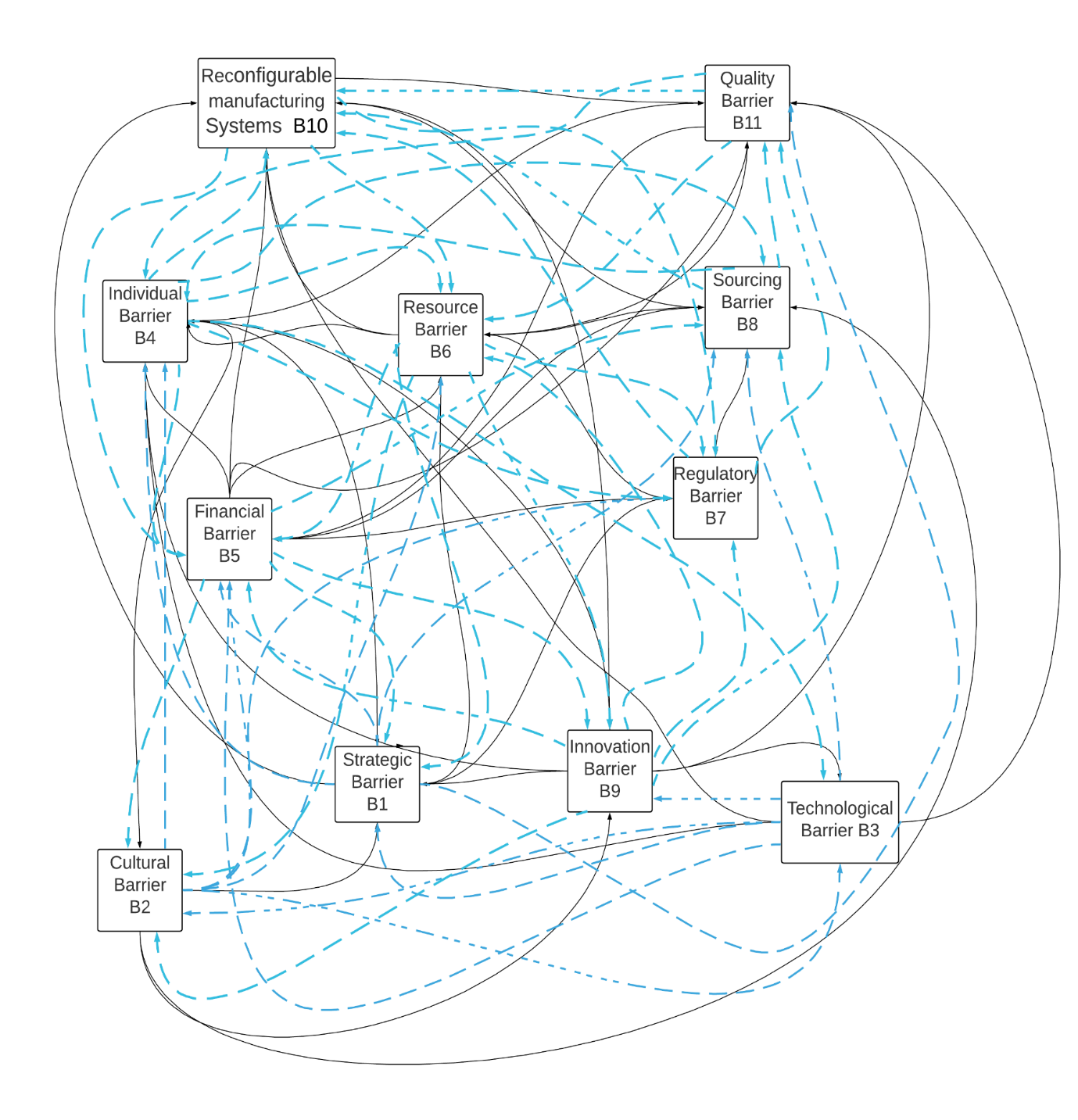 Figure 2. Digraph showing direct and transitive links between barrierThe previous step provides the final reachability matrix, which is made up of entries on pairwise assessments due to direct relationships together with some of the entries derived from inferred transitive relationships i.e., the effective transitive relationships. Barriers with similar intersection and reachability set are designated to the topmost level (Level I) and the Level I barriers are removed from the entire set for the next iteration.  The process is continued until each barrier is assigned their corresponding levels. Finally, after 4 iterations all the elements are assigned their levels.Step-6. Developing TISM model: Barriers are arranged diagrammatically based on their levels while links between the barriers are represented in terms of arrows pertaining to the data in the final reachability matrix. The TISM model for the study is hence developed.Solid arrows depict direct relationship and Blue dashes depict transitive relation. The TISM model for the study is shown as Figure 3.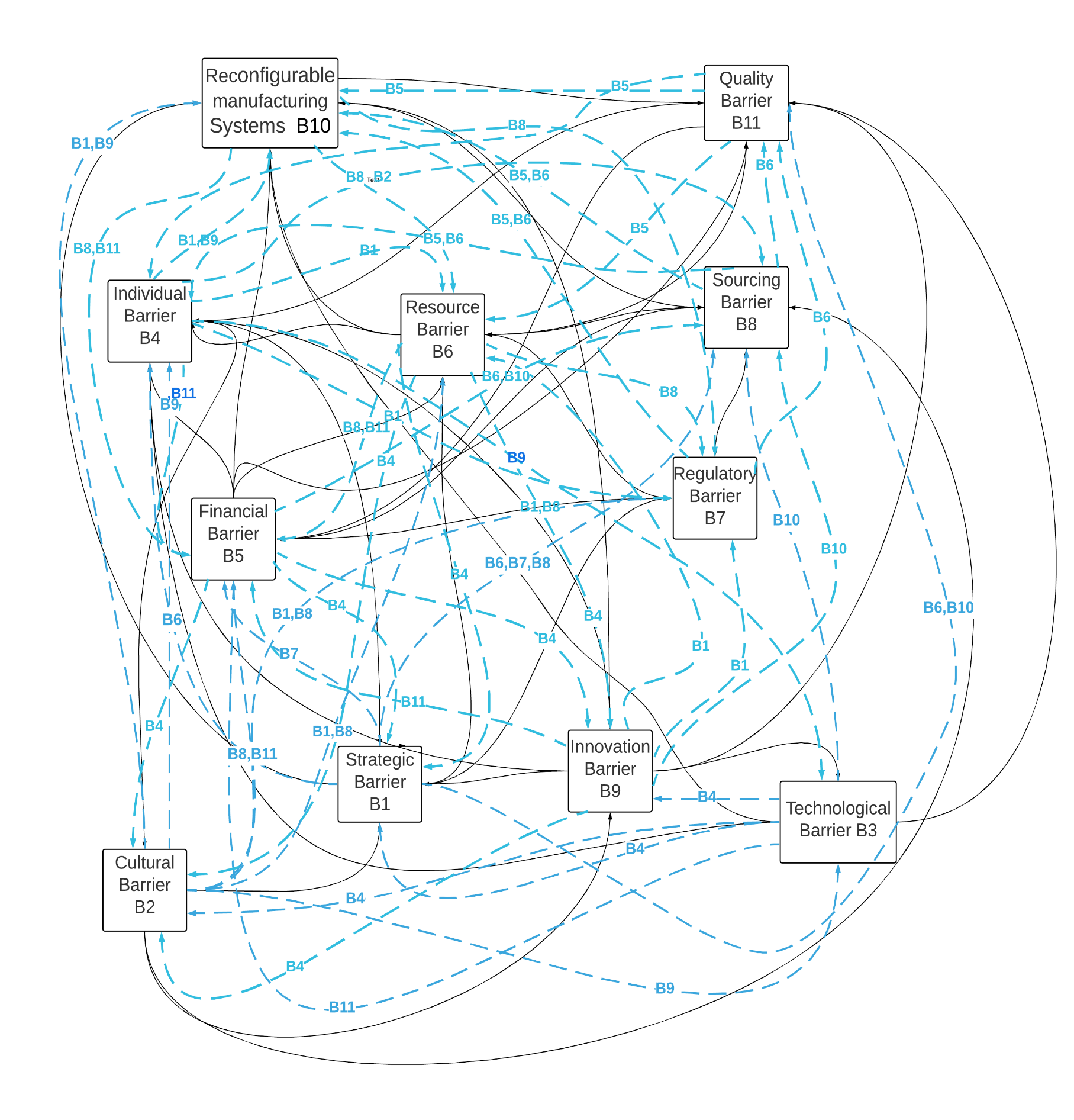               Figure 3. TISM model obtained through this studyStep-7. Validating the TISM model: The TISM model developed is not final and is to be assessed by the help of the experts contacted before for the study. 81 relations between the barriers were established. Experts were presented with relation of each barrier that had been established and were asked to grade the barrier relation on the scale of 1-5 with 5 being that they strongly agree with the barrier relation. If the average grade of the relation is less than 3.5 then the relation is not recorded and removed from the TISM model. Table 6 shows the score given by each of the 10 experts on the relations. From the table it is clear that all relations in the TISM model are valid and over score of the TISM model developed is 4.21. The final validated TISM model is depicted in Figure 4.Table 6. Assessment and validation for TISMFigure 4. Validated TISM model4.2. MICMAC AnalysisMICMAC is an established methodology to analyze the impact of variables/elements measured by relationships and is useful to highlight the key barriers that hinder the repurposing of manufacturing plant. The method results in a graphical representation of the barriers in four quadrants (autonomous, dependent, linkage and driving) based on dependence of each barrier. The driving and dependency are calculated from the summation of rows and columns from the final matrix. The graph is split into 4 groups, each depicting level in precise classification. The first quadrant represents the autonomous elements, which are the barriers having low driving and dependence powers. The second quadrant consists of weak drivers but strongly dependent in nature. Barriers possessing high driving with high dependence power are placed in the third quadrant. The fourth quadrant represents the driving elements which possess low dependency with high driving force.For MICMAC analysis, the driving power and dependence of each of the 11 barriers is tabulated which is achieved by simple summation of binary results from the Final Reachability Matrix. The nature of reachability matrix simplifies calculation of needed parameters to numbers which are plotted and segregated to quadrants. The driving power for barrier Bi is obtained by adding row-wise (horizontal) cells while dependence for Bi is obtained by column-wise (vertical) summation.i.e.	Row-wise (horizontal) summation of Bi	= Driving Power	Column-wise (vertical) summation of Bi	= Dependency PowerBarrier B3 is used to depict sample calculation	Driving Power	= Ʃ (binary inputs in row B3 in Table 4)			= 1 + 1 + 0 + 1 + 1 + 0 + 0 + 1 + 1 + 1 + 1			= 8	Dependence Power	= Ʃ (binary inputs in column B3 in Table 4)				= 0 + 1 + 0 + 1 + 0 + 0 + 0 + 0 + 1 + 0 + 0				= 3Driving power as well as dependency of each barrier is tabulated. The scatter diagram is plotted with X-axis representing Driving Power and Y-axis the Dependency. Data for MICMAC study is categorized by dividing the graph into four quadrants (autonomous, dependent, linkage and driving). Each quadrant has specific behavior which is followed by any dataset present in it which furthers the study enabling documentation of nature of each barrier and study of degree of their impact on the manufacturing plant. Table 6 represents the driving and dependency of each barrier B1 to B11. The MICMAC analysis shows different categories of barriers in Figure 3.Table 7. Driving power and dependency power of barriers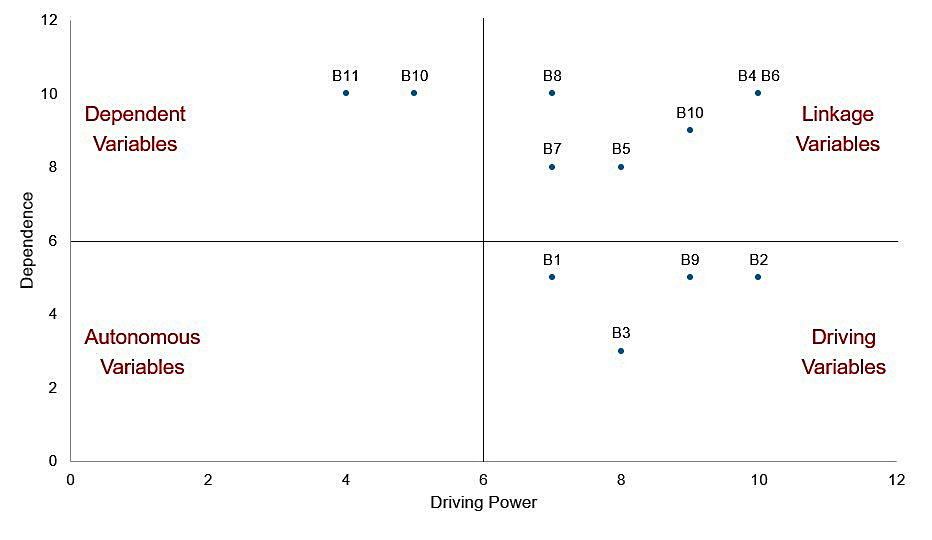 Figure. 5 Graph between dependence and driving power5. Result and DiscussionsA TISM model is obtained with the barriers segregated into 4 level based on their influenceLevel 1Level 1 consists of the least influential barrier and hence are placed on top of the TISM chart. It consists of two barriers that are reconfigurable manufacturing system (B10) and quality barrier (B11) which means these barriers least affect other barriers but may be influences by other barriers the most.Level 2Level 2 consists of three barriers which are Individual (B4), Resource barrier (B6) and Sourcing Barrier (B8). Obtaining raw material and constant fluctuations in market in in terms of raw material availability customer, supply and demand proves a hindrance to adoption of repurposing a manufacturing plantLevel 3This level consists of two barriers Financial (B5) and regulatory barrier (B7). Constantly adapting government policy and trade policy on a global and national level with the need of capital and finance influence the repurposing chain.\Level 4This consists of three barriers which are strategic (B1) cultural (B2) and technological (B3) and innovational barriers (B9). These are the most influential barriers which provide strong and multiple transitive and direct links with other barriers which are responsible for the majority of network. With no proper technology it becomes very difficult to predict future demand, supply of raw material and manufactured product and market state. Clear organization goals with a proper structure and people’s attitude toward the implementation of necessary changes at top management level and employee level is important for successful adoption of repurposing.According to the developed TISM model Strategic (B1) Cultural (B2), Technological (B3) and Innovation Barrier (B9) are the most influential barrier and need to be eliminated first so the repurposing is as efficient as possible with least number of resources spent. Financial (B5) and regulatory barrier (B7) also have a strong drivability power but they are more influenced compared to the afore mentioned 4 barriers. Managers should focus on tackling these barriers by researching on the available government subsidiary or policies that might reduce the monetary burden. Market should be properly analyzed along with the available resources, preferably with the help of an economist or business analyst in order to eliminate Resource (B6) and Sourcing barrier (B8) which have low but significant influence on repurposing manufacturing plant. Quality barrier (B11) is the most affected barrier and managers can use this barrier to check the efficiency of repurposing that has been adopted. If the quality of the repurposed product/service up to standards that implies that the adopted repurposed model is efficient and effective.According to previous studies done in the context of small and medium sized entrepreneurship by Gaikwad et al. (2020), top five barriers based on priority were effective management styles, fitting selection of management for effective training, accurate choice of tools and techniques, effective management and establishing of strategic planning, respectively which can be compared and are covered in the drivable barriers found in this study which are strategic, cultural and technological barriers. Studies done on manufacturing during the Covid-19 pandemic to bring out enablers and barriers based on survey of the people who are actively engaged in the manufacturing plant also result in similar conclusions (Hobbs 2020; Chowdhury et al. 2020). Respondents of the survey identified various barriers and top three influential barriers were organizational flexibility, skill level of the employees and technological hinderance (Okorie et al. 2020) to which similarities can be draw upon the barriers identified in this study. According to Baig et al. (2020) barriers related to managerial, sectoral and suppliers were the most important which can directly be contrasted to the results of this study.5.1. Theoretical contributionsThis research not only provides a multi-dimensional contribution to the limited existing knowledge in repurposing of a manufacturing plant but also gives insight on barriers and adoption in repurposing manufacturing plant. The research explains and explores the significant barriers to the adoption of repurposing in manufacturing plant. It established and contextual relationship between all the identified barriers using TISM and MICMAC analysis. None of the existing research adopts this model for the classification and relation establishment of the barriers. MICMAC analysis outputs the relative drivability and dependency of the barriers and they were divided into different categories which are autonomous barriers, independent barriers, dependent barriers and linkage barriers to understand their nature.Based on the data collected and help of experts, barriers were ranked based on their driving and dependence powers and were categorized into 4 levels. the leveling of barriers and their interconnections will help researchers better understand their connections and relationships. As a result, this research not only provides a strong methodological and contextual contribution with the help of TISM and MICMAC but also gives researchers a sense of links of the barriers across various levels.5.2. Practical contributionsIn case of emergencies and sudden pandemic outbreaks that affect the production, supply and demand of a manufacturing plant and it becomes necessary to adopt manufacturing practices that will ensure the survivability of the plant. The adoption of repurposing the manufacturing plant to meet the supply-demand or alter production by manufacturing of a new or similar product or by reducing the manufacturing time will not only ensure the survivability of the plant. In case of such unprecedent times where widespread has occurred affect the production, supply chain where it affects the market equilibrium. It becomes necessary to adopt new and different manufacturing practices. The processes of repurposing are actually to help the manufacturing plants come out of repercussions of the widespread by modifying their existing practice and business model to a new model which synchronizes with the new normal. To increase the efficiency and survivability of the plant. As a plant manager, they need to modify the existing operations, keep a check on all the specifications and make changes accordingly, need to see whether the production of new product can be done in the existing manufacturing systems, are the systems reconfigurable and making changes in business model so that supply and demand can be met easily without any hinderance. The TISM model developed and various established relations between the barriers will help the plant managers and engineers to develop an appropriate plan and policy for the manufacturing plant to ensure its sustainability throughout and after repurposing. By segregating and diving the barriers into 4 level based on their drivability and dependency plant managers and engineers can be prioritize to overcome barriers based on their level and rank provided. Diving the barriers into 3 categories i.e., dependable, linkage and driving provides clarity to the barrier in terms of its type and priority that needs to be given. Level 1 (Reconfigurable Manufacturing systems and Quality barrier) barriers are most vulnerable but also have very low driving power. Managers should not concentrate and prioritize them at the beginning of repurposing instead should focus on eliminating level 4 barriers (Strategic, Cultural, Technological and innovational barrier). Manufacturing plant managers and engineers should incorporate techniques and practices that overcome these barriers based on the priority.6. ConclusionThis research identifies the barriers in successful repurposing of the manufacturing plant. The interrelations of these barriers along with influence, dependence and drivability power were established and the barriers were ranked relatively based on the above factors. A relative relation has been developed between these barriers. Links have been established between the barriers that show direct and transitive relationships which establish the influence or dependency of one barrier on another and so has be charted on the TISM model. The reasons for the transitive link and direct links have been discussed and analyzed which further enables the clearer assessment of repurposing. Barriers classified on various levels and barriers on level 4 are the most foremost barrier that need to be overcome. These barriers influence the repurposing manufacturing chain the most and the other barriers act as the connection variable in the process. From the MICMAC analysis the barriers have been classified into four which helps to identify the impact of these barriers these quadrats and the barriers in them are as follows.Driving variablesFor the successful adoption of the repurposing of the manufacturing plant it is important to first overcome those barriers that have high drivability power and less dependency power, meaning these barriers affect the repurposing of the manufacturing plant to the greatest extent by having a direct impact or having transitive impact by influencing other barriers. These barriers are called driving barriers that fall in the fourth quadrant of the MICMAC graph. It is revealed that Strategical, cultural, technological and innovational barriers influence other barrier the most and have great driving power. These barriers play a foremost role by steering the direction of development of repurposing. Engineers and plant managers adopting repurposing should focus more on eliminating these hindrances first for smooth adoption of the process.Linkage variablesBarriers that fall in the third quadrant of the MICMAC graph fall under linkage variables. Barriers having high dependency and high drivability fall under this category. Individual financial resource regulatory and sourcing barrier come under this category. These barriers are crucial not only in terms of influencing other barriers but also because of the fact that these barriers get affected by others to greater extent. These barriers are unstable barriers because their impact and influence both depend on other barriers.Dependable variablesThe barriers in the first quadrant of the graph come under dependable variables as these barriers have high dependency and low influence on other barriers. Quality and Reconfigurable manufacturing system come under this barrier as they quiet sensitive to adjustments. By the analysis of the relations the barriers with each other and along with the nature of each barrier, the clarity in successful adoption of repurposing in a manufacturing plant has improved. It contributes to the repurposing manufacturing plant literature (López-Gómez et al.2020) (Subramoniam et al. 2020) by giving it an TISM and structural based framework and assessment angle as a consequence of expert opinion and literature study. It is indicated that a manufacturing plants should adopt repurposing with a good organizational vision and a strong outline for the repurposing model along with qualitative and motivated workforce and top management which are willing to carry out the necessary adjustments. The adoption of latest technology without hesitation and good communication structure is crucial to the repurposing of the manufacturing plant. Consultation and discussions with experienced individuals in the fields before carrying out repurposing and incorporation of innovative strategies is necessary for smooth adoption of the repurposing of the manufacturing plant.Limitations and future research directionThough TISM and MICMAC only provides a strong contextual relation between barriers, their impact is not mathematically quantized, only analyzed subjectively. Barriers have been ranked on a relative scale and not on an absolute scale. Barriers have been relatively ranked on the basis of their influence, drivability and dependence by MICMAC. Other factors can also be taken into consideration for example: ease to overcome a barrier, time taken to overcome the barrier, disruption caused by a barrier etc. which can similarly be used to conclude the significance of barriers. Respondents and experts were limited for research and had different backgrounds and with different experience. Grey theory can be used as it gives weight to experience of the experts in MICMAC. Fuzziness of the response by the experts can be assessed by fuzzy theory.Respondents and experts were very limited for proper research and had different backgrounds and experience. It was difficult to recruit volunteers with knowledge and experience for this arduous task. The TISM model was created with the constraint of a small number of responses and is attributed to a need to devote more time to pair-wise comparisons and to provide interpretive reasoning for each pair available. Documenting contextual relationships and the rationale behind each was time-consuming.Similarly, there existed lack of literature and study material as well as meaningful practical applications connecting to the topic at hand. While the pandemic did lead to an increasing amount of research and review being conducted on repurposing, it was insufficient to provide ample context.ReferencesAlora, A., Barua, M.K. (2019). Barrier analysis of supply chain finance adoption in manufacturing companies. Benchmarking: An International Journal 26 10.1108/BIJ-08-2018-0232.Mathivathanan, D., Mathiyazhagan, K., Rana, N.P., Khorana, S., Dwivedi, Y.K. (2021). Barriers to the adoption of blockchain technology in business supply chains: a total interpretive structural modelling (TISM) approach. International Journal of Production Research DOI: 10.1080/00207543.2020.1868597.Baig, S.A., Abrar, M., Batool, A., Hashim, M., Shabbir, R. (2020). Barriers to the adoption of sustainable supply chain management practices: Moderating role of firm size. Cogent Business Management 7:1 DOI: 10.1080/23311975.2020.1841525.Agrawal, R., Vinodh, S. (2019). Application of total interpretive structural modelling (TISM) for analysis of factors influencing sustainable additive manufacturing: a case study. Rapid Prototyping Journal, Vol. 25 No. 7 pp. 1198-1223.Tusé, D., Nandi, S., McDonald, K.A., Buyel, J.F. (2020). The Emergency Response Capacity of Plant-Based Biopharmaceutical Manufacturing-What It Is and What It Could Be. Front. Plant Sci. 11:594019. doi: 10.3389/fpls.2020.594019Farooq, M.U., Hussain, A., Masood, T., Habib, M.S. (2021). Supply Chain Operations Management in Pandemics: A State-of-the-Art Review Inspired by COVID-19. Sustainability 13, no. 5: 2504.Okorie, O., Subramoniam, R., Charnley, F., Patsavellas, J., Widdifield, D., Salonitis, K. (2020). Manufacturing in the Time of COVID-19: An Assessment of Barriers and Enablers. IEEE Engineering Management Review vol. 48, no. 3, pp. 167-175.Hobbs, J.E. (2020). Food supply chains during the COVID‐19 pandemic. Can J Agr Econ Vol 68 Issue 2 pp 171-176.Jayan, V., Ajan, A., Mohan, H., Manikutty, G., Sasi, D. (2020). Design and development of a low-cost powered air-purifying respirator for frontline medical workers for COVID-19 response. IEEE 8th R10 Humanitarian Technology Conference pp. 1-6, doi: 10.1109/R10-HTC49770.2020.9356954.Vinodh, S., Kumar, S. (2020). TISM for analysis of barriers affecting the adoption of lean concepts to electronics component manufacture. International Journal of Lean Six Sigma 10.1108/IJLSS-09-2018-0100.Jena, J., Sidarth, S., Thakur, L.S., Pathak, D.V., Pandey, V.C.  (2017). Total Interpretive Structural Modeling (TISM): approach and application. Journal of Advances in Management Research 14. 10.1108/JAMR-10-2016-0087.Sindhwani, R., Mittal, V.K., Singh, P.L., Aggarwal, A., Gautam, N. (2019). Modelling and analysis of barriers affecting the implementation of lean green agile manufacturing system (LGAMS). Benchmarking: An International Journal Vol 26 No. 2, pp. 498-529.Jain, S., Lamba, B.V., Kumar, S., Singh, D. (2020). Strategy for repurposing of disposed PPE kits by production of biofuel: Pressing priority amidst COVID-19 pandemic. Biofuels DOI: 10.1080/17597269.2020.1797350.Shokrani, A., Loukaides, E.G., Elias, E., Lunt, A.J.G. (2020). Exploration of alternative supply chains and distributed manufacturing in response to COVID-19; a case study of medical face shields. Materials Design 192 108749. 10.1016/j.matdes.2020.108749.Schulz, M., Bey, N., Niero, M., Hauschild, M.Z. (2020). Circular economy considerations n choices of LCA methodology: How to handle EV battery repurposing? Procedia CIRP. 90. 182-186. 10.1016/j.procir.2020.01.134.Gupt, H., Sarpong, S.K., Rezaei, J. (2020). Barriers and overcoming strategies to supply chain sustainability innovation. Resources, Conservation and Recycling 161. 10.1016/j.resconrec.2020.104819.Nandi, S., Sarkis, J., Hervani, A.A., Hemls, M.M. (2021). Redesigning Supply Chains using Blockchain-Enabled Circular Economy and COVID-19 Experiences. Sustainable Production and Consumption 27. Pp 10-27.Roy, S., Paul, A., Kashyap, S., Jana, A. (2021). Ranking Barriers of Supply Chain Management by MCDM Method During Disaster Management: A Case Study of India. International Journal of System Dynamics Applications (IJSDA) 10(2) pp 1-16.Agarwal, S., Dixit, J.K., Agarwal, V. (2020). Green manufacturing: A MCDM approach. Materials Today: Proceedings. 26. 10.1016/j.matpr.2020.02.595.Mahdiyar, A., Mohandes, S.R., Durdyev, S., Tabatabaee, S., Ismail, S. (2020). Barriers to green roof installation: An integrated fuzzy-based MCDM approach. Journal of Cleaner Production 269. 122365. 10.1016/j.jclepro.2020.122365.Karuppiah, K., Sankaranarayanan, B., Ali, S.M., Chowdhury, P. (2020). An integrated approach to modeling the barriers in implementing green manufacturing practices in SMEs. Journal of Cleaner Production 265. 121737. 10.1016/j.jclepro.2020.121737.Jamwal, A., Agarwal, R., Sharma, M., Kumar, V. (2020). Review on multi-criteria decision analysis in sustainable manufacturing decision making. International Journal of Sustainable Engineering. DOI: 10.1080/19397038.2020.1866708Chand, P., Thakkar, J.J., Ghosh, K.K. (2020). Analysis of supply chain performance metrics for Indian mining earthmoving equipment manufacturing companies using hybrid MCDM model. Resources Policy 68. 101742. 10.1016/j.resourpol.2020.101742.Priyadarsini, S.L., Suresh, M. (2020). Factors influencing the epidemiological characteristics of pandemic COVID 19: A TISM approach. International Journal of Healthcare Management 13:2 pp 89-98, DOI: 10.1080/20479700.2020.1755804Dhir, S. (2020). Modeling of strategic thinking enablers: a modified total interpretive structural modeling (TISM) and MICMAC approach. International Journal of Systems Assurance Engineering and Management 11. pp 1-14. 10.1007/s13198-019-00937-z.Dwivedi, A., Agarwal, D., Madaan, J. (2019). Sustainable manufacturing evaluation model focusing leather industries in India: A TISM approach. Journal of Science and Technology Policy Management Vol 10. 10.1108/JSTPM-06-2018-0054.Ivanov, D., A. Dolgui, and B. Sokolov. 2019. “The Impact of Digital Technology and Industry 4.0 on the Ripple Effect and Supply Chain Risk Analytics.” International Journal of Production Research 57 (3) pp 829–846. DOI: 10.1080/00207543.2018.1488086Ivanov, D., C. S. Tang, A. Dolgui, D. Battini, and A. Das. 2020. “Researchers’ Perspectives on Industry 4.0: Multi-Disciplinary Analysis and Opportunities for Operations Management.” International Journal of Production Research Vol 59:7, pp 2055-2078, DOI: 10.1080/00207543.2020.1798035Kamble, S. S., A. Gunasekaran, and S. A. Gawankar. 2020. “Achieving Sustainable Performance in a Data-Driven Agriculture Supply Chain: A Review for Research and Applications.” International Journal of Production Economics Vol 219: pp 179–194. 10.1016/j.ijpe.2019.05.022.Kurpjuweit, S., C. G. Schmidt, M. Klöckner, and S. M. Wagner. 2019. “Blockchain in Additive Manufacturing and its Impact on Supply Chains.” Journal of Business Logistics Vol 42 Issue 1 pp 46-70.Min, H. 2019. “Blockchain Technology for Enhancing Supply Chain Resilience.” Business 	Horizons Vol 62(1) pp 35–45 10.1016/j.bushor.2018.08.012.Prewett, K.W., G. L. Prescott, and K. Phillips. 2020. “Blockchain Adoption is Inevitable —	Barriers and Risks Remain.” Journal of Corporate Accounting Finance Vol 31(2) pp 21–28.Queiroz, M. M., R. Telles, and S. H. Bonilla. 2019. “Blockchain and Supply Chain Management Integration: A Systematic Review of the Literature.” Supply Chain Management Vol 25(2) pp 241–254. doi:10.1108/SCM-03-2018-0143.Queiroz, M. M., and S. F. Wamba. 2019b. “Blockchain Adoption Challenges in Supply Chain: An Empirical Investigation of the Main Drivers in India and the USA.” International Journal of Information Management Vol 46 pp 70–82.Saberi, S., M. Kouhizadeh, J. Sarkis, and L. Shen. 2019. “Blockchain Technology and its Relationships to Sustainable Supply Chain Management.” International Journal of Production Research Vol 57(7), pp 2117–2135.Tönnissen, S., and F. Teuteberg. 2020. “Analysing the Impact of Blockchain-Technology for Operations and Supply Chain Management: An Explanatory Model Drawn from Multiple Case Studies.” International Journal of Information Management Vol 52 10.1016/j.ijinfomgt.2019.05.009.Yadav, S., and S. P. Singh. 2020. “Blockchain Critical Success Factors for Sustainable Supply Chain.” Resources, Conservation and Recycling Vol 152 104505. 10.1016/j.resconrec.2019.104505. Yu, Z., Razzaq, A., Rehman, A., Shah, A., Jameel, K., Mor, R.S. (2021). Disruption in global supply chain and socio-economic shocks: a lesson from COVID-19 for sustainable production and consumption. Operations Management Research. Bofelli, A., Fratocchi, L., Kalchschimdt, M., Silva, S. (2021). Doing the right thing or doing things right: what is better for a successful manufacturing reshoring? Operations Management Research. Qin, X., Godil, D.I., Khan, M.K., Sarwat, S., Alam, S., Janjua, L. (2021). Investigating the effects of COVID-19 and public health expenditure on global supply chain operations: an empirical study. Operations Management Research 10.1007/s12063-020-00177-6.Wen, Z., Lia, H. (2021). Capturing attitudinal characteristics of decision-makers in group decision making: application to select policy recommendations to enhance supply chain resilience under COVID-19 outbreak. Operations Management Research pp 1-16. 10.1007/s12063-020-00170-z.Barbieri, P., Bofelli, A., Elia, S., Fratocchi, L., Kalchschmidt, M., Samson, D. (2020). What can we learn about reshoring after Covid-19? Operations Management Research Vol 13. 10.1007/s12063-020-00160-1.Chowdhury, M.T., Sarkar, A., Paul, S.K., Moktadir, M.A. (2020). A case study on strategies to deal with the impacts of COVID-19 pandemic in the food and beverage industry. Operations Management Research. 10.1007/s12063-020-00166-9.Bravo, V.L., Caniato, F., Caridi, M. (2019). Sustainability in multiple stages of the food supply chain in Italy: practices, performance and reputation. Operations Management Research Vol 12. 10.1007/s12063-018-0136-9.Gaikwad, S.K., Paul, A., Moktadir, M.A., Paul, S.K., Chowdhury, P. (2020). Analyzing barriers and strategies for implementing Lean Six Sigma in the context of Indian SMEs. Benchmarking: An International Journal Vol 27, pp 2365-2399. 10.1108/BIJ-11-2019-0484.Agarwal, V., Mohanty, R.P., Agarwal, A.M. (2020). Identification and analysis of enablers of SCM by using MCDM approach. Benchmarking: An International Journal Vol 27:6. 10.1108/BIJ-05-2019-0232.Heydari, J., Aslani, A., Sabbaghnia, A. (2020). A collaborative scenario-based decision model for a disrupted dual-channel supply chain: Benchmarking against the centralized structure. Benchmarking: An International Journal Vol. 27 No. 3, pp. 933-957.Ang, K.L., Saw, E.T., He, W., Dong, X., Ramakrishna, S. (2021). Sustainability framework for pharmaceutical manufacturing (PM): A review of research landscape and implementation barriers for circular economy transition. Journal of Cleaner Production Vol 280. 124264. 10.1016/j.jclepro.2020.124264.Hossain, E., Murtaugh, D., Mody, J., Faruque, H.M.R., Sunny, M.S., Mohammad, N. (2019). A Comprehensive Review on Second-Life Batteries: Current State, Manufacturing Considerations, Applications, Impacts, Barriers Potential Solutions, Business Strategies, and Policies. IEEE Access 7, 73215-73252. 10.1109/ACCESS.2019.2917859.Jones, M.D., Hutcheson, S., Camba, J.D. (2021). Past, present, and future barriers to digital transformation in manufacturing: A review. Journal of Manufacturing Systems. Urbinati, A., Franzo, S., Chiaroni, D. (2021). Enablers and Barriers for Circular Business Models: an empirical analysis in the Italian automotive industry. Sustainable Production and Consumption Vol 27, pp 551-566. 10.1016/j.spc.2021.01.022.Culot, G., Orzes, G., Sartor, M., Nassimbeni, G. (2020). The future of manufacturing: A Delphi-based scenario analysis on Industry 4.0. Technological Forecasting and Social Change Vol 157. 120092. 10.1016/j.techfore.2020.120092.Bjornbet, M.M., Skaar, C., Fet, A.M., Shulte, K.O. (2021). Circular economy in manufacturing companies: A review of case study literature. Journal of Cleaner Production Vol 294.Martinez, M.M., Carrillo, C., Iglesias, J.R., Soto, B. (2021). Life cycle assessment of repurposed waste electric and electronic equipment in comparison with original equipment. Sustainable Production and Consumption. Kusaik, A. (2020). Universal manufacturing: enablers, properties, and models. International Journal of Production Research DOI: 10.1080/00207543.2021.1894370Eike, R., Irick, E., McKinney, E., Zhang, L., Sanders, E. (2020). Repurposing Design Process. Sustainability in the Textile and Apparel Industries. Schumacher, R., Glew, R., Tsolakis, N., Kumar, M. (2021). Strategies to manage product recalls in the COVID-19 pandemic: an exploratory case study of PPE supply chains. Continuity Resilience Review 10.1108/CRR-07-2020-0024.Liu, W., Beltagui, A., Ye, S. (2021). Accelerated innovation through repurposing: exaptation of design and manufacturing in response to COVID‐19. R&D Management. Bellera, C.L., Lanos, M., Ganther, M.E., Rodriguez, S., Gavernet, L., Comini, M., Talevi, A. (2020). Can drug repurposing strategies be the solution to the COVID-19 crisis? Expert Opinion on Drug Discovery. DOI: 10.1080/17460441.2021.1863943Parvathaneni, V., Gupta, V. (2020). Utilizing drug repurposing against COVID-19 – Efficacy, limitations, and challenges. Life Sciences Vol 259. Powell, D., Rennie, A., Molyneux, A., Burns, N., Geekie, L. (2019). Repurposing of metal support structures to form powder for use in additive manufacturing. 16th Rapid Design, Prototyping Manufacturing Conference.Liu, W., Beltagui, A., & Ye, S. (2021). Accelerated innovation through repurposing: exaptation of design and manufacturing in response to COVID‐19. R&D Management.Kis, Z., Kontoravdi, C., Dey, A.K., Shattock, R., Shah, N. (2020). Rapid development and deployment of high‐volume vaccines for pandemic response. Journal of Advanced Manufacturing and Processing Vol 2, Issue 3.Rapaccini, M., Saccani, N., Kowalkowski, C., Paiola, M., Adrodegari, F. (2020). Navigating disruptive crises through service-led growth: The impact of COVID-19 on Italian manufacturing firms. Industrial Marketing Management Vol 88, pp 225-237.Ivanov, D., Dolgui, A. (2020). A digital supply chain twin for managing the disruption risks and resilience in the era of Industry 4.0. Production Planning Control. 10.1080/09537287.2020.1768450.Biswal, J. N. Muduli, K. Satapathy, S., and Yadav, D.K., (2019)  A TISM based study of SSCM enablers: an Indian coal- fired thermal power plant perspective, International Journal of System Assurance Engineering and Management, Vol. 10 No 1, pp 126-141.Yadav, D.K., Pant, M. and Seth, N. (2020), "Analysing enablers of knowledge management in improving logistics capabilities of Indian organisations: a TISM approach", Journal of Knowledge Management, Vol. 24 No. 7, pp. 1559-1584.Willy, S. (2020). Is It Time to Rethink Globalized Supply Chains? MIT Sloan Management 	Review 61.De, R., Pandey, N., Pal, A. (2020). Impact of digital surge during Covid-19 pandemic: A viewpoint on research and practice. International Journal of Information Management Vol 55. 102171. 10.1016/j.ijinfomgt.2020.102171.Buchi, G., Cugno, M., Castagnoli, R. (2020). Smart factory performance and Industry 4.0. Technological Forecasting and Social Change Vol 150. AppendixQuestionnaireRespondent profileDesignation:Company Name:Major Responsibility:Table A1:Selection of relevant barriersTable A2:Identification of the significant relationshipsTable A3:Professional and academic experts for model validationBarrierDescriptionReferencesStrategic Barrier (B1)Unclear organization objectiveNo complete knowledge about the new repurposed modelShort term decision making and goalsOkorie et al. (2020) Baig et al. (2020)Kumar and Vinodh (2020)Gaikwad et al. (2020)Cultural barrier (B2)Unwillingness by the team to implement the repurposed manufacturing processRefusal of information sharing between supply-partners, distributers, raw material suppliers etc.Sindhwani et al. (2019)Alora and Barua (2019)Roy et al. (2021)Technological barrier (B3)Lack of ITInadequate framework of communicationZhu et al. (2019)Karuppiah et al. (2020)Roy et al. (2021)Individual barrier (B4)Lack of educated and skilled employeesInadequate resources, information and management skillsMathivathanan et al. (2021)Karuppiah et al. (2020)Roy et al. (2021)Financial barrier (B5)Little to no financial benefitInadequate Capital to start the repurposed manufacturing plantLack of Capital for the procurement of raw materialJayan et al. (2020)(Alora and Barua 2019)Karuppiah et al. (2020)Roy et al. (2021)Resource Barrier (B6)Procurement and the lack of Men, Material and moneyLimited knowledge about the procurement of theseOkorie et al. (2020)Vogelsang et al. (2019)Regulatory Barrier (B7)Environmental policies, Government policies and trade policiesLicense to manufacture the productSubsidiary from the government  Sindhwani et al. (2019)Mathivathanan et al. (2021)Kumar and Vinodh (2020)Sourcing barrier (B8)Handling of fluctuations in the supply and demandConstantly meeting the need of the customersTransportation from the supplier to the supplying of product/serviceBekaert et al. (2020)Baig et al. (2020)Roy et al. (2021)Innovation barrier (B9)Lack of innovative methods to repurpose the manufacturing chain with minimum interactions for the manufacturing or providing of goods and servicesHow the existing manufacturing plant can be repurposed in the most efficient wayBrissaud and Zwolinski (2017)Mathivathanan et al. (2021)Phillips et al. (2019)Reconfigurable Manufacturing System (B10)Quality Barrier (B11)The lack of flexibility and agility of the repurposed manufacturing plantLack of responsiveness of the manufacturing plantLack of incorporation of Lean Manufacturing MethodsQuality of the manufactured product or service not being on power with the already existing ones in the marketJones (2016)Kumar and Vinodh (2020)Urbinati et al. (2021)Gupta et al. (2020)Vogelsang et al. (2019)B1B2B3B4B5B6B7B8B9B10B11B1-----Yes, incomplete knowledge will lead to limited knowledge about procurement of materialsIncomplete knowledge will lead to unto uniformed policies  YesAgility and flexibility will reduce without clear objectivesB2YesLack of sharing of info will lead to unclear objectivesYeshandling of supply and demand requirements will be affectedYesInnovation will be hindered due to lack of commitmentYesUnwillingness of people will reduce quality of productB3YesLack of technology affects the skill of an individualYesInsufficient tech will hinder the flexibility and agility of the plantYesQuality is sacrificed because of improper technologyB4YesLack of skill will lead to unclear organization objectivesYesLack of skill and knowledge will lead to unwillingnessYes Experience and knowledge are needed will help in innovationYesInsufficient skill will compromise the quality of productB5YesLack of finance will influence employability of skilled workersYesLack of finance will lead to hiring of less specialized employs and poor toolsYesLack of capital in model leads to less flexible and agile manufacturing plantsB6YesLack of proper manpower and material directly relates to employs and toolsYes Resources will lead to disruptions from sourcing through the supplierYes Lack of Resources will compromise the flexibility and agility of the manuf. plantYesLack of proper tools influences the quality of productB7YesGovernmental and Trade Policies will influence Financial GainYesGovernmental and Trade policies will influence material procurement and employabilityYesGovernmental and Trade policies influence Supply and DemandB8YesFluctuations in Supply and Demand directly relate to Financial inventory of companyYesFluctuations in Supply and Demand lead to competition for proper tools and resources or excess of themYesFluctuations in Supply and Demand influence Governmental and Trade policiesB9Yes if the strategies aren’t planned well then it can lead to poor business performance and poor financial goalsYes, because through innovation latest technologies can be explored and plays a major role in innovation  Yes, because when it undergoes an innovation, it may require to experiment with new manufacturing techniqueYes, quality standards have to be met with prescribed standards B10Yes, Responsiveness of the plant will be needed to benefit the rapid change in supply demandYes Flexibility and agility have a direct impact on the qualityB11Yes, quality of product will influence the financial gainB1B2B3B4B5B6B7B8B9B10B11B1111B2111B3111B41111B5111B61111B7111B8111B911111B1011B111B1B2B3B4B5B6B7B8B9B10B11B1B6B7B6B7B10B6B10B2B9B9B8B11B1B8B1B8B1B9B3B4B4B11B10B4B4B9B11B1B1B2B1B9B5B4B4B6B10B4B6B4B4B8B11B8B4B7B5B6B5B6B6B8B5B6B5B6B6B9B4B11B1B1B10B10B8B11B8B8B11B5B5B5B1B2B3B4B5B6B7B8B9B10B11B11111111B21111111111B311111111B4111111111B511111111B6111111111B7111111B8111111B9111111111B1011111B111111S.No.Relations between barriersRating given to the barriers by expertsRating given to the barriers by expertsRating given to the barriers by expertsRating given to the barriers by expertsRating given to the barriers by expertsRating given to the barriers by expertsRating given to the barriers by expertsRating given to the barriers by expertsRating given to the barriers by expertsRating given to the barriers by expertsAverageresponseAccept/ rejectS.No.Relations between barriersE1E2E3E4E5E6E7E8E9E10AverageresponseAccept/ reject1Strategic barrier influence on individual barrier44554545554.6Accept2Strategic barrier influence on financial barrier44544435444.1Accept3Strategic barrier influence on resource barrier45454454444.3Accept4Strategic barrier influence on regulatory barrier43535445454.2Accept5Strategic barrier influence on sourcing barrier44445554444.3Accept6Strategic barrier influence on reconfigurable manufacturing systems44543544544.2Accept7Strategic barrier influence on quality barrier45445453444.2Accept8Cultural barrier influence on strategic barrier45445444444.2Accept9Cultural barrier influence on technological barrier44545443454.2Accept10Cultural barrier influence on individual barrier44544454444.2Accept11Cultural barrier influence on financial barrier53345554444.2Accept12Cultural barrier influence on resource barrier54454345344.1Accept13Cultural barrier influence on regulatory barrier55545455454.7Accept14Cultural barrier influence on sourcing barrier44444454444.1Accept15Cultural barrier influence on innovation barrier45445555454.6Accept16Cultural barrier influence on reconfigurable manufacturing systems44544445454.3Accept17Cultural barrier influence on quality barrier55455544454.6Accept18Technological barrier influence on strategic barriers44554545444.4Accept19Technological barrier influence on cultural barrier55454445454.5Accept20Technological barrier influence on individual barrier44444545454.3Accept21Technological barrier influence on financial barrier44454545544.4Accept22Technological barrier influence on sourcing barrier53535444544.2Accept23Technological barrier influence on innovational barrier45444455444.3Accept24Technological barrier influence on reconfigurable manufacturing systems45444554444.3Accept25Technological barrier influence on quality barrier55454544444.4Accept26Individual barrier influence on strategic barrier55455544444.5Accept27Individual barrier influence on cultural barrier45444534454.2Accept28Individual barrier influence on technological barrier44454445544.3Accept29Individual barrier influence on resource barrier54544545344.3Accept30Individual barrier influence on regulatory barrier43545454444.2Accept31Individual barrier influence on sourcing barrier45444544544.3Accept32Individual barrier influence on innovational barrier45444454444.2Accept33Individual barrier influence on reconfigurable manufacturing systems53545345454.3Accept34Individual barrier influence on quality barrier54454445434.2Accept35Financial barrier influence on strategic barrier45445434544.2Accept36Financial barrier influence on cultural barrier45434554544.3Accept37Financial barrier influence on individual barrier45554344544.3Accept38Financial barrier influence on resource barrier55545435544.5Accept39Financial barrier influence on sourcing barrier54354435554.3Accept40Financial barrier influence on innovation barrier54445545444.4Accept41Financial barrier influence on reconfigurable manufacturing systems44454543444.1Accept42Financial barrier influence on quality barrier54354454444.2Accept43Resource barrier influence on strategic barrier54454545444.4Accept44Resource barrier influence on cultural barrier54445445534.3Accept45Resource barrier influence on individual barrier44445554454.4Accept46Resource barrier influence on financial barrier45444554554.5Accept47Resource barrier influence on regulatory barrier44454454344.1Accept48Resource barrier influence on sourcing barrier55545434544.4Accept49Resource barrier influence on innovational barrier45344545544.3Accept50Resource barrier influence on reconfigurable manufacturing systems44445544434.1Accept51Resource barrier influence on quality barrier55554445454.6Accept52Regulatory barrier influence on individual barrier44435344353.9Accept53Regulatory barrier influence on financial barrier44435453454.1Accept54Regulatory barrier influence on resource barrier44335445444.0Accept55Regulatory barrier influence on sourcing barrier45445454454.4Accept56Regulatory barrier influence on reconfigurable manufacturing systems45455455544.6Accept57Regulatory barrier influence on quality barrier44445444544.2Accept58Sourcing barrier influence on individual barrier44554454454.4Accept59Sourcing barrier influence on financial barrier44454544444.2Accept60Sourcing barrier influence on resource barrier45454455454.5Accept61Sourcing barrier influence on regulatory barrier44444455544.3Accept62Sourcing barrier influence on reconfigurable manufacturing systems45544454444.3Accept63Sourcing barrier influence on quality barrier44444545444.3Accept64Innovation barrier influence on strategic barrier55454434334.2Accept65Innovation barrier influence on cultural barrier45454443544.0Accept66Innovation barrier influence on technological barrier44454454544.2Accept67Innovation barrier influence on individual barrier44454554544.3Accept68Innovation barrier influence on resource barrier45544445444.4Accept69Innovation barrier influence on regulatory barrier45434554544.3Accept70Innovation barrier influence on sourcing barrier45554344544.3Accept71Innovation barrier influence on reconfigurable manufacturing systems55545435544.3Accept72Innovation barrier influence on quality barrier54354435554.5Accept73Reconfigurable manufacturing system influence on financial barrier54445545444.3Accept74Reconfigurable manufacturing system influence on resource barrier resource barrier44454543444.4Accept75Reconfigurable manufacturing system influence on regulatory barrier44445554444.1Accept76Reconfigurable manufacturing system influence on sourcing barrier44543544544.3Accept77Reconfigurable manufacturing system influence on quality barrier45445453444.2Accept78Quality barrier influence on individual barrier45445444444.2Accept79Quality barrier influence on financial barrier45444534454.2Accept80Quality barrier influence on resource barrier44454445544.2Accept81Quality barrier influence on reconfigurable manufacturing systems54544545344.3AcceptAverage score for the modelAverage score for the modelAverage score for the modelAverage score for the modelAverage score for the modelAverage score for the modelAverage score for the modelAverage score for the modelAverage score for the modelAverage score for the modelAverage score for the modelAverage score for the model4.27BarrierB1B2B3B4B5B6B7B8B9B10B11Driving power710898977954Dependency power5539897951010S. No.BarriersIs it relevant? (Yes/No)1Strategic Barrier (B1)2Cultural barrier (B2)3Technological barrier (B3)4Individual barrier (B4)5Financial barrier (B5)6Resource Barrier (B6)7Regulatory Barrier (B7)8Sourcing barrier (B8)9Innovation barrier (B9)10Reconfigurable Manufacturing System (B10)11Quality Barrier (B11)Add relevant barriers if necessary Add relevant barriers if necessary Add relevant barriers if necessary S.No.Relations between barriers5: Strongly agree and 1: Strongly disagree5: Strongly agree and 1: Strongly disagree5: Strongly agree and 1: Strongly disagree5: Strongly agree and 1: Strongly disagree5: Strongly agree and 1: Strongly disagree5: Strongly agree and 1: Strongly disagree5: Strongly agree and 1: Strongly disagree5: Strongly agree and 1: Strongly disagree5: Strongly agree and 1: Strongly disagree5: Strongly agree and 1: Strongly disagreeS.No.Relations between barriersE1E2E3E4E5E6E7E8E9E101Strategic barrier influence on individual barrier2Strategic barrier influence on financial barrier3Strategic barrier influence on resource barrier4Strategic barrier influence on regulatory barrier5Strategic barrier influence on sourcing barrier6Strategic barrier influence on reconfigurable manufacturing systems7Strategic barrier influence on quality barrier8Cultural barrier influence on strategic barrier9Cultural barrier influence on technological barrier10Cultural barrier influence on individual barrier11Cultural barrier influence on financial barrier12Cultural barrier influence on resource barrier13Cultural barrier influence on regulatory barrier14Cultural barrier influence on sourcing barrier15Cultural barrier influence on innovation barrier16Cultural barrier influence on reconfigurable manufacturing systems17Cultural barrier influence on quality barrier18Technological barrier influence on strategic barriers19Technological barrier influence on cultural barrier20Technological barrier influence on individual barrier21Technological barrier influence on financial barrier22Technological barrier influence on sourcing barrier23Technological barrier influence on innovational barrier24Technological barrier influence on reconfigurable manufacturing systems25Technological barrier influence on quality barrier26Individual barrier influence on strategic barrier27Individual barrier influence on cultural barrier28Individual barrier influence on technological barrier29Individual barrier influence on resource barrier30Individual barrier influence on regulatory barrier31Individual barrier influence on sourcing barrier32Individual barrier influence on innovational barrier33Individual barrier influence on reconfigurable manufacturing systems34Individual barrier influence on quality barrier35Financial barrier influence on strategic barrier36Financial barrier influence on cultural barrier37Financial barrier influence on individual barrier38Financial barrier influence on resource barrier39Financial barrier influence on sourcing barrier40Financial barrier influence on innovation barrier41Financial barrier influence on reconfigurable manufacturing systems42Financial barrier influence on quality barrier43Resource barrier influence on strategic barrier44Resource barrier influence on cultural barrier45Resource barrier influence on individual barrier46Resource barrier influence on financial barrier47Resource barrier influence on regulatory barrier48Resource barrier influence on sourcing barrier49Resource barrier influence on innovational barrier50Resource barrier influence on reconfigurable manufacturing systems51Resource barrier influence on quality barrier52Regulatory barrier influence on individual barrier53Regulatory barrier influence on financial barrier54Regulatory barrier influence on resource barrier55Regulatory barrier influence on sourcing barrier56Regulatory barrier influence on reconfigurable manufacturing systems57Regulatory barrier influence on quality barrier58Sourcing barrier influence on individual barrier59Sourcing barrier influence on financial barrier60Sourcing barrier influence on resource barrier61Sourcing barrier influence on regulatory barrier62Sourcing barrier influence on reconfigurable manufacturing systems63Sourcing barrier influence on quality barrier64Innovation barrier influence on strategic barrier65Innovation barrier influence on cultural barrier66Innovation barrier influence on technological barrier67Innovation barrier influence on individual barrier68Innovation barrier influence on resource barrier69Innovation barrier influence on regulatory barrier70Innovation barrier influence on sourcing barrier71Innovation barrier influence on reconfigurable manufacturing systems72Innovation barrier influence on quality barrier73Reconfigurable manufacturing system influence on financial barrier74Reconfigurable manufacturing system influence on resource barrier resource barrier75Reconfigurable manufacturing system influence on regulatory barrier76Reconfigurable manufacturing system influence on sourcing barrier77Reconfigurable manufacturing system influence on quality barrier78Quality barrier influence on individual barrier79Quality barrier influence on financial barrier80Quality barrier influence on resource barrier81Quality barrier influence on reconfigurable manufacturing systemsNamesAffiliationsInstitutionsExpert 1Professor- Industrial and Production EngineeringInstitute ‘A’Expert 2Professor- Supply Chain Management Institute ‘B’Expert 3Associate Professor- Operation research Institute ‘C’Expert 4Associate Professor- Industrial and System EngineeringInstitute ‘D’Expert 5Associate Professor- Product EngineeringInstitute ‘E’Expert 6Associate Professor- Product EngineeringInstitute ‘F’Expert 7Assistant General Manager- Supply ChainCompany ‘G’Expert 8Senior manager- Logistics Company ‘H’Expert 9Manager- Operations Company ‘I’Expert 10Manager- Supply ChainCompany ‘J’